De Aston 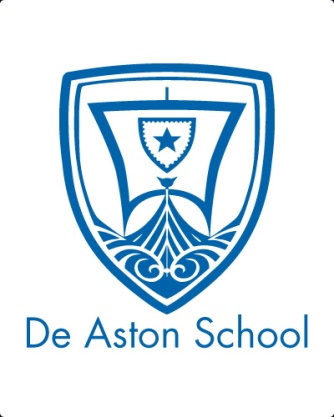 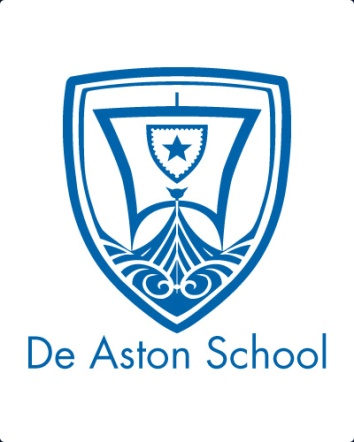 English Department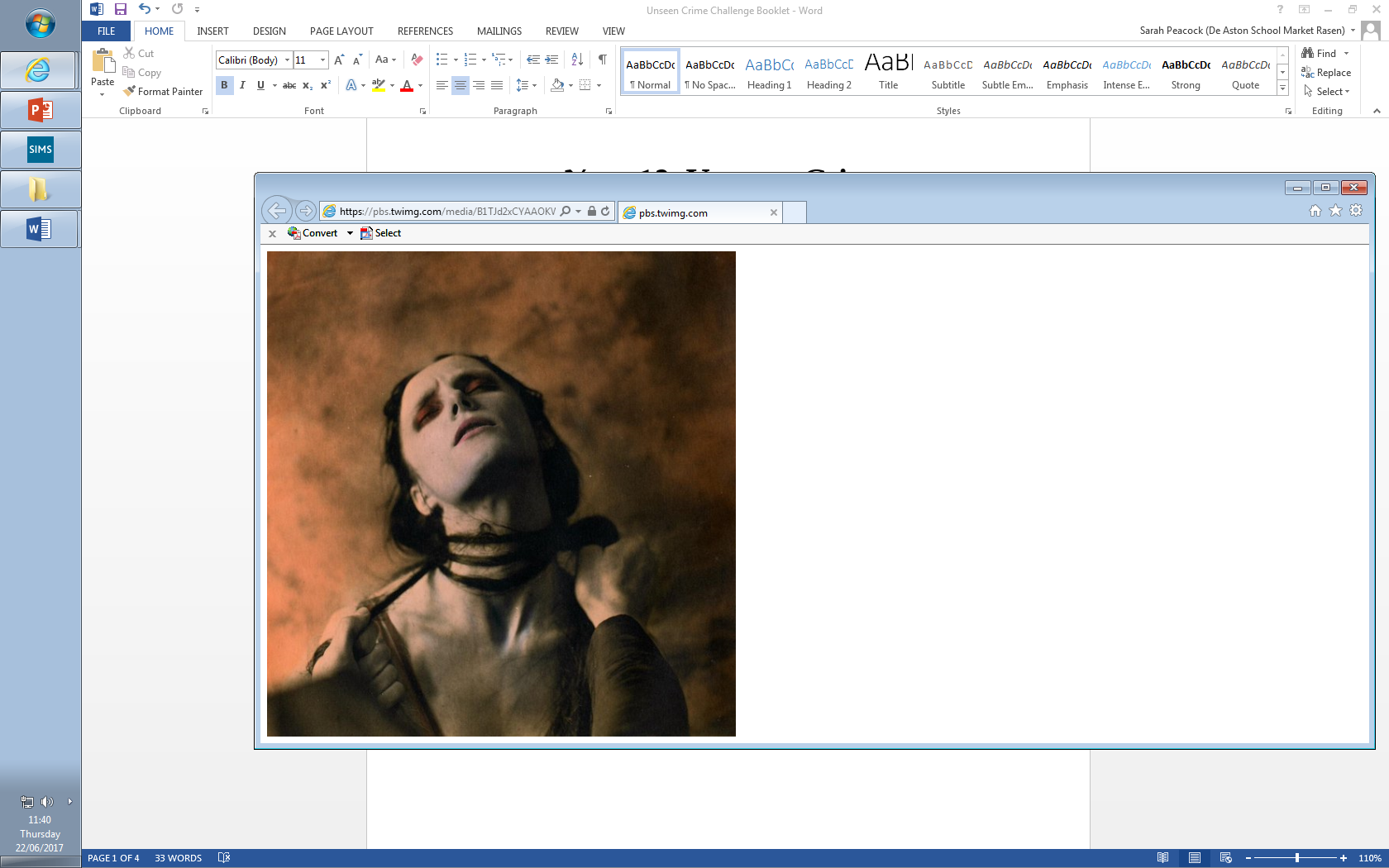 Year 13: Crime Poetry SelectionChallenge TasksName: